          Participant Permission Form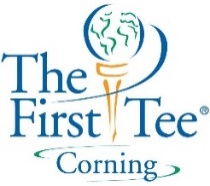 First Name: _______________________________   Last Name:_____________________________________Gender : Male ___ Female ___   Birth Date: (      /      /      )  Parent E-mail: ___________________________    Address: _____________________________  City: _________________  State: ______  Zip Code: ________School: ____________________________________________________   Current Grade Level: ___________Ethnicity (please circle one): Asian / African-American / Caucasian / Hispanic-Latino / Multi-Racial / Native American-Alaskan / Pacific Islander / OtherMother/Father/Guardian: _________________________ Home #: _____________ Cell #: ________________Other/Emergency Contact: ________________________ Home #: _____________ Cell #: _______________Does your child have any allergies or medical conditions we should be aware of?   ________________ ______________________________________________________________________Best way to contact for change due to weather (please circle one) –   EMAIL      HOME PHONE     CELL PHONE   --------------------------------------------------------------------------------------------------------------------------------------------------------------Parent/Guardian InformationIn the event that I or the designated emergency contact cannot be reached in an emergency, I agree to accept any and all determinations of need for medical assistance and/or administration of medical attention deemed necessary by The First Tee of Corning representatives. I hereby give permission of selected medical personnel to secure any and all medical treatment necessary. In event that such medical attention is needed from a healthcare provider, all costs shall be the responsibility of the parent of guardian.I hereby give The First Tee of Corning and participating agencies permission to videotape, film and/or photograph my child, and the right, in perpetuity, to use my child’s name, likeness, biographical information and voice in all forms of media (including the internet) in connection with the advertising and promotion of The First Tee of Corning.I understand that any golf equipment received for use is the property of The First Tee of Corning and is to be returned upon the termination of the participant’s involvement in the program.I grant my child permission to participate in The First Tee of Corning sponsored program. I understand and assume the risk and danger incidental to the game of golf, including but not limited to, the risk of my child being hit by an errant or misdirected golf shot, and I agree to hold harmless The First Tee of Corning, participating agencies, the participating facility and the employees thereof from any and all liabilities resulting from such causes.Signature of Parent or Guardian: __________________________________________    Date: __________________------------------------------------------------------------------------------------------------------------------------------------------------------------------Session Attending: _________   Amount Enclosed: _______      Golf Facility: __________  Golf Experience:   None / Some / Plays              If Golf Clubs Required: Right / Left Please make check payable to The First Tee of CorningMail Form to:   The First Tee of Corning                 Contact with Questions:  Jon Wilbur, Director                                                               1 W Market St – Suite 604                                                   607-962-4441                                                          Corning, NY 14830                   	                                             info@thefirstteecorning.org	